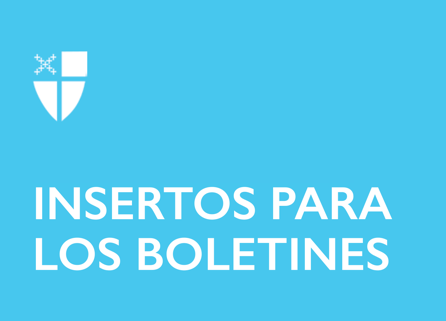 5 de diciembre de 2021 – Adviento 2 (C)Recorriendo el camino con la familiaAl continuar nuestro recorrido de Adviento lo invitamos a que vea el Camino del Amor como un viaje que puede también incluir familiares y amigos. María dijo “sí” al llamado de dar a luz a Jesús, la Palabra de Dios, traerlo al mundo, y por ello inmediatamente se apresuró a compartir las buenas nuevas con su prima Isabel. Esto le significó un viaje de cuatro días por las colinas de Judea. ¿Acaso no es eso lo que sucede cuando escuchamos buenas noticias? Sentimos un impulso de ir y contárselo a los demás. El Camino del Amor es una buena noticia que debe ser compartida.Para obtener recursos adicionales de Adviento con relación al Camino del Amor, visite episcopalchurch.org/wayoflove. Allí encontrará enlaces electrónicos para todo un currículo de Adviento, Recorriendo el Camino de Amor, así como Vivir el Camino del Amor en comunidad, que es un currículo de nueve semanas que es útil en cualquier temporada.5 de diciembre - ADORARLea Lucas 3:1-6. ¿De qué manera la historia de Juan el Bautista lo llena de esperanza?6 de diciembre - IRLea o mire las noticias locales. Pídale a Dios que abra su corazón y sus ojos para ver de qué manera puede propiciar la reconciliación y la sanación en su comunidad.5 de diciembre de 2021 – Adviento 2 (C)Recorriendo el camino con la familiaAl continuar nuestro recorrido de Adviento lo invitamos a que vea el Camino del Amor como un viaje que puede también incluir familiares y amigos. María dijo “sí” al llamado de dar a luz a Jesús, la Palabra de Dios, traerlo al mundo, y por ello inmediatamente se apresuró a compartir las buenas nuevas con su prima Isabel. Esto le significó un viaje de cuatro días por las colinas de Judea. ¿Acaso no es eso lo que sucede cuando escuchamos buenas noticias? Sentimos un impulso de ir y contárselo a los demás. El Camino del Amor es una buena noticia que debe ser compartida.Para obtener recursos adicionales de Adviento con relación al Camino del Amor, visite episcopalchurch.org/wayoflove. Allí encontrará enlaces electrónicos para todo un currículo de Adviento, Recorriendo el Camino de Amor, así como Vivir el Camino del Amor en comunidad, que es un currículo de nueve semanas que es útil en cualquier temporada.5 de diciembre - ADORARLea Lucas 3:1-6. ¿De qué manera la historia de Juan el Bautista lo llena de esperanza?6 de diciembre - IRLea o mire las noticias locales. Pídale a Dios que abra su corazón y sus ojos para ver de qué manera puede propiciar la reconciliación y la sanación en su comunidad.7 de diciembre - APRENDERLea Lucas 1:45. Comparta su historia de fe con alguien nuevo esta semana. Puede ser alguien que conozca desde hace tiempo y que no ha escuchado su historia de fe.8 de diciembre - ORAROre siguiendo la Segunda Colecta de Adviento, que se encuentra en la página 125 del Libro de Oración Común. Cuando salga a la calle durante la semana, fíjese en las personas con las que se cruza. Pídale a Dios que las bendiga en su vida y en su trabajo. Observe cómo esto cambia la forma en que vive su semana.9 de diciembre - BENDECIR
Llame o escriba una carta a un familiar con el que le gustaría tener una relación más cercana. Haga planes para conversar por teléfono, reunirse por Zoom o en persona en el nuevo año. Hágales saber lo mucho que los quiere y que desea conocerlos mejor.10 de diciembre - CAMBIAR¿Qué problemas tuvo esta semana? ¿Tiene que enmendar, disculparse o hacer ajustes? Pídale a Dios que abra su corazón y su mente a esas oportunidades de reconciliación y crecimiento. Agradézcale a Dios los dones de misericordia y amor, y el valor para hacer los cambios necesarios. Y luego haga todo lo posible, con la ayuda de Dios, para hacer esos cambios.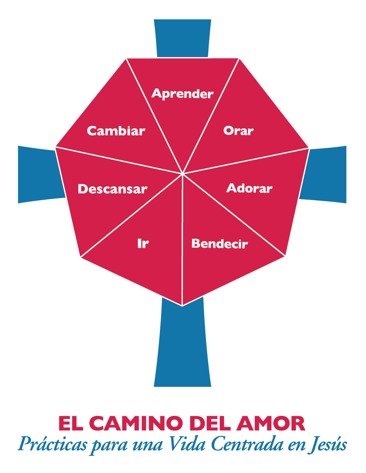 11 de diciembre - DESCANSARReserve hoy 30 minutos para estar en silencio con su mejor amigo. Claro, puede resultar un poco extraño estar en silencio por teléfono o mientras están sentados uno junto al otro en el sofá o al otro lado de la mesa. Pero inténtelo. Asegúrese de reservar un tiempo después del silencio para orar el uno por el otro y agradecer el tiempo de descanso. 7 de diciembre - APRENDERLea Lucas 1:45. Comparta su historia de fe con alguien nuevo esta semana. Puede ser alguien que conozca desde hace tiempo y que no ha escuchado su historia de fe.8 de diciembre - ORAROre siguiendo la Segunda Colecta de Adviento, que se encuentra en la página 125 del Libro de Oración Común. Cuando salga a la calle durante la semana, fíjese en las personas con las que se cruza. Pídale a Dios que las bendiga en su vida y en su trabajo. Observe cómo esto cambia la forma en que vive su semana.9 de diciembre - BENDECIR
Llame o escriba una carta a un familiar con el que le gustaría tener una relación más cercana. Haga planes para conversar por teléfono, reunirse por Zoom o en persona en el nuevo año. Hágales saber lo mucho que los quiere y que desea conocerlos mejor.10 de diciembre - CAMBIAR¿Qué problemas tuvo esta semana? ¿Tiene que enmendar, disculparse o hacer ajustes? Pídale a Dios que abra su corazón y su mente a esas oportunidades de reconciliación y crecimiento. Agradézcale a Dios los dones de misericordia y amor, y el valor para hacer los cambios necesarios. Y luego haga todo lo posible, con la ayuda de Dios, para hacer esos cambios.11 de diciembre - DESCANSARReserve hoy 30 minutos para estar en silencio con su mejor amigo. Claro, puede resultar un poco extraño estar en silencio por teléfono o mientras están sentados uno junto al otro en el sofá o al otro lado de la mesa. Pero inténtelo. Asegúrese de reservar un tiempo después del silencio para orar el uno por el otro y agradecer el tiempo de descanso. 